GetallenverzamelingBepaal de meest geschikte getallenverzameling.Kies uit Decimale getallen omzetten in breukenBreuken omzetten in decimale getallen Decimale getallen op de getallenasDuid aan op de getallenasF =    	G =   	H = -0,99….   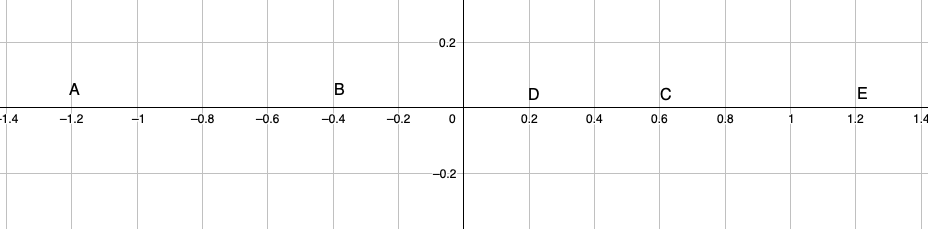 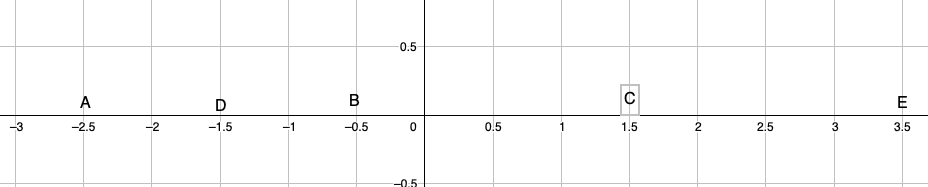 F =    		G =   	H = 2,99….   Orde bij getallenVul aan met < ( kleiner dan ) of  > ( groter dan ) of = ( gelijk aan )2,4141… =1,22… =0,23 =1,1616… =0,25 =1,2323… =3,1212…=1,375 =3,33…-8,99…=